Foods 9/10Revised 2016Naan Bread(Serves 2-3; 2 recipes per unit)Day 1: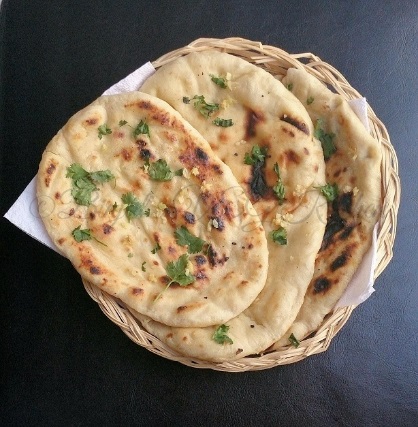 Ingredients:325 mL 	flour4	mL 	instant yeast1	mL 	salt15 	mL	oil65	mL 	buttermilkwarm waterMethod:In a large bowl, mix flour, yeast and salt.Add oil and mix well with a wooden spoon.Gradually add buttermilk; mix to make a soft dough, adding warm water if necessary. Dough should be soft but not sticky (should feel similar to gently pressing your finger in to your cheek).Knead dough on a lightly floured surface until smooth and elastic.Place in lightly oiled plastic bag, making sure dough is covered with oil.Label and refrigerate.Day 2:Divide dough into 4 pieces.Shape each piece into a 3-inch/15 cm round/oval shape, about ½-cm thick. Traditional naan bread is baked in the shape of a “slipper.”Preheat broiler for 1-2 minutes, making sure oven rack is in top position.Place pieces on a cooling rack, then place the cooling rack on a cookie sheet pan.Broil until light brown, turning once (approx. 2 minutes per side)Serve with a favourite condiment, such as raita. 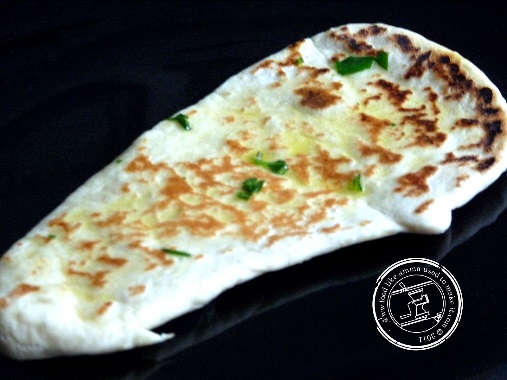 